Formulario DE PostulaciónCONVOCATORIA REGIONAL “PROYECTO DE INNOVACIÓN REGIÓN DE O’HIGGINS 2021”(Bienes privados).ANEXO 1: CERTIFICADO DE VIGENCIA DE LA ENTIDAD POSTULANTESe debe presentar el certificado de vigencia de la entidad postulante, emanado de la autoridad competente y que tenga una antigüedad máxima de 60 días anteriores a la fecha de postulación. Solo podrán eximirse de la presentación del anexo 1, aquellos postulantes que se encuentren ejecutando iniciativas de alguno de los instrumentos de cofinanciamiento de FIA (proyectos, instrumentos complementarios, polos estratégicos, programas, estudios, etc.) a la fecha de postulación, lo cual será verificado por FIA.  ANEXO 2. CARPETA TRIBUTARIA ELECTRÓNICALa carpeta tributaria deberá ser del tipo “Acreditar tamaño de empresa”, que dispone el SII.ANEXO 3. CARTA COMPROMISO DEL POSTULANTE Y DEL O LOS ASOCIADOS, SI CORRESPONDEEl postulante y/o el o los asociados deben manifestar por medio de una carta, su compromiso con la ejecución del proyecto y la entrega de los aportes comprometidos, utilizando el siguiente formato:Lugar,Fecha (día, mes, año)Yo Nombre completo del representante legal del Postulante/Asociado, RUT: XX.XXX.XXX-X, vengo a manifestar mi compromiso de participar activamente como Postulante/Asociado en la propuesta denominada “Nombre de la propuesta”, presentado a la Convocatoria Regional 2021, de la Fundación para la Innovación Agraria. Para el cumplimiento del desarrollo del proyecto, me comprometo a entregar un aporte total de monto en pesos, valor que se desglosa en monto en pesos como aportes pecuniarios y monto en pesos como aportes no pecuniarios (valorizados).Firma del Representante LegalCargo Representante Legal, Nombre Postulante/AsociadosANEXO 4. CARTA COMPROMISO DEL COORDINADOR Y CADA INTEGRANTE DEL EQUIPO TÉCNICO Se debe presentar una carta de compromiso del coordinador y de cada uno de los integrantes identificados en el equipo técnico, utilizando el siguiente formato:Lugar,Fecha (día, mes, año)Yo Nombre del profesional, RUT: XX.XXX.XXX-X, vengo a manifestar mi compromiso de participar activamente como Cargo en la propuesta en la propuesta denominada “Nombre de la propuesta”, presentado a la Convocatoria Regional 2021, de la Fundación para la Innovación Agraria. Para el cumplimiento de mis funciones me comprometo a participar trabajando número de horas por mes durante un total de número de meses, servicio que tendrá un costo total de monto en pesos, valor que se desglosa en monto en pesos como aporte FIA, monto en pesos como aportes pecuniarios de la Contraparte y monto en pesos como aportes no pecuniarios.FirmaNombre: Cargo:RUT:ANEXO 5. CURRÍCULUM VITAE (CV) DEL COORDINADOR Y LOS INTEGRANTES DEL EQUIPO TÉCNICO Se debe presentar un currículum breve, de máximo de 3 hojas, de cada profesional integrante del equipo técnico que no cumpla una función de apoyo. La información contenida en cada currículum, deberá poner énfasis en los temas relacionados a la propuesta y/o a las responsabilidades que tendrá en la ejecución del mismo. De preferencia el CV deberá rescatar la experiencia profesional de los últimos 5 años. Estos documentos se deben agrupar en un solo archivo en formato PDF.ANEXO 6. LITERATURA CITADA.ANEXO 7. CARTA DECLARACIÓN DE “CONOCIMIENTO, GESTIÓN Y OBTENCIÓN DE LA GARANTÍA”Se debe presentar una carta de declaración de “Conocimiento, gestión y obtención de la garantía”. del representante legal del Postulante utilizando el siguiente formato: Lugar,Fecha (día, mes, año)Yo Nombre completo del representante legal del Postulante, RUT: XX.XXX.XXX-X, declaro conocer los requerimientos de la garantía indicados en el numeral 2.3.3 de las Bases Técnicas y Administrativas de la Convocatoria Regional 2021. Asimismo, para garantizar la correcta utilización de los recursos transferidos para la ejecución de la iniciativa presentada, me comprometo a gestionar y obtener la garantía solicitada por FIA.Firma del Representante LegalCargo Representante Legal/ Nombre PostulanteANEXO 8. DOCUMENTO DE RESPALDO DE AVANCE DEL PROYECTO Para las opciones de postulación B, C y D, debe entregar los antecedentes que respalden el avance de lo declarado y que permita visualizar claramente los antecedentes que sustentan el cumplimiento exitoso de las etapas desarrolladas. Los antecedentes/información de respaldo pueden ser gráficos, tablas, esquemas y figuras, fotos, protocolos, certificaciones, resumen de publicaciones, resumen de estudios, entre otros. NOMBRE DE LA PROPUESTACODIGO PROPUESTA(Uso interno)RESUMEN DEL PROYECTO1.1. Sintetizar con claridad el problema y/u oportunidad, solución innovadora, objetivo general y resultados esperados de la propuesta.(El texto debe contener máximo 2.000 caracteres con espacio incluido.)CARACTERIZACIÓN DEL PROBLEMA Y/U OPORTUNIDAD2.1. Describir claramente el problema y/u oportunidad identificado que da origen al proyecto, indicando las fuentes de información que lo respaldan. Se debe acotar al desafío estratégico y líneas de acción comprometida, y al sector agroalimentario regional.(El texto debe contener máximo 3.000 caracteres con espacio incluido.)2.2. Indicar y cuantificar la relevancia del problema y/u oportunidad que el proyecto pretende resolver o abordar. Indicar su relación con el desafío estratégico y líneas de acción comprometida, y relevancia para el sector agroalimentario regional.(El texto debe contener máximo 3.000 caracteres con espacio incluido.)2.3. Indicar claramente quiénes se ven afectados directamente por el problema y/o involucrados con la oportunidad identificada.(El texto debe contener máximo 3.000 caracteres con espacio incluido.)DESCRIPCIÓN DE LA SOLUCION INNOVADORA3.1 Describir la solución innovadora que se pretende desarrollar para abordar el problema y/u oportunidad identificado.(El texto debe contener máximo 3.500 caracteres con espacio incluido.)3.2. Identificar y describir qué desarrollos tecnológicos y/o comerciales se han hecho recientemente a nivel nacional e internacional que sustentan la novedad e incertidumbre de la solución innovadora propuesta, indicando las fuentes de información que lo respaldan (estado del arte).(El texto debe contener máximo 3.000 caracteres con espacio incluido.)3.3. Según lo indicado anteriormente, ¿En qué se diferencia la solución propuesta con las otras soluciones comparables que actualmente resuelven o intentan resolver el problema o aprovechar la oportunidad identificada? Indicar el atributo diferenciador de la solución que quiere llevar a cabo, respecto a la oferta actual del mercado u otras soluciones que apuntan a resolver el problema o abordar la oportunidad identificada.(El texto debe contener máximo 3.000 caracteres con espacio incluido.)3.4. Indicar si existe alguna consideración y/o restricción legal, normativa, sanitaria, entre otros, que pueda afectar el desarrollo y/o implementación de la innovación y cómo será abordada.(El texto debe contener máximo 2.000 caracteres con espacio incluido.)POTENCIAL DE COMERCIALIZACIÓN Y/O IMPLEMENTACIÓNMencionar el potencial de comercialización o implementación de la solución innovadora. Considerar el mercado potencial, posibles usuarios e impacto para el desafío estratégico, línea de acción y el territorio seleccionado.Si va a desarrollar en el proyecto:Innovación en productos/servicio: responda los puntos 4.1, 4.2, 4.3 y 4.7 del formulario.Innovación en proceso: Responda los puntos 4.4, 4.5, 4.6 y 4.7 del formulario.Ambos (innovación en producto/servicio y proceso): Responda todos los puntos de esta sección del formulario.4.1. Describir y cuantificar el mercado potencial del producto/servicio de la solución innovadora que pretende desarrollar a través del proyecto de innovación.(El texto debe contener máximo 2.000 caracteres con espacio incluido.)4.2.  Describir y cuantificar el grupo de clientes/usuarios potenciales que tendrán motivos para comprar/utilizar el producto/servicio obtenido como resultado del proyecto de innovación.(El texto debe contener máximo 2.000 caracteres con espacio incluido.)4.3. Detallar cómo se comercializará el producto/servicio obtenido como resultado del proyecto de innovación al cliente/usuario potencial.(El texto debe contener máximo 2.000 caracteres con espacio incluido.)4.4. Detallar cómo se implementará en la empresa el nuevo o mejorado proceso obtenido como resultado del proyecto de innovación.(El texto debe contener máximo 2.000 caracteres con espacio incluido.)4.5.  Describir y cuantificar cómo el nuevo o mejorado proceso impactará en el costo y/o mejorará la calidad del producto/servicio entregado actualmente por la empresa.(El texto debe contener máximo 2.000 caracteres con espacio incluido.)4.6.  Describir y cuantificar cómo el nuevo o mejorado proceso impactará al mercado y a sus consumidores.(El texto debe contener máximo 2.000 caracteres con espacio incluido.)4.7. Describir como el nuevo producto/servicio y/o proceso se relaciona con las actuales líneas de negocio de la empresa que comercializará o implementará los resultados del proyecto de innovación(El texto debe contener máximo 2.000 caracteres con espacio incluido.)PLAN DE TRABAJO DEL PROYECTO PLAN DE TRABAJO DEL PROYECTO PLAN DE TRABAJO DEL PROYECTO El plan de trabajo debe ser coherente y consistente con la opción de postulación seleccionada según lo indicado en el numeral 1.6 de la Bases Técnicas y Administrativas de “Proyecto de innovación Región de O’Higgins 2021””.A continuación, marque con una X la opción seleccionada y proceda a contestar solo la sección del formulario de acuerdo a la numeración ahí señalada (5.1, 5.2, 5.3 o 5.4).El plan de trabajo debe ser coherente y consistente con la opción de postulación seleccionada según lo indicado en el numeral 1.6 de la Bases Técnicas y Administrativas de “Proyecto de innovación Región de O’Higgins 2021””.A continuación, marque con una X la opción seleccionada y proceda a contestar solo la sección del formulario de acuerdo a la numeración ahí señalada (5.1, 5.2, 5.3 o 5.4).El plan de trabajo debe ser coherente y consistente con la opción de postulación seleccionada según lo indicado en el numeral 1.6 de la Bases Técnicas y Administrativas de “Proyecto de innovación Región de O’Higgins 2021””.A continuación, marque con una X la opción seleccionada y proceda a contestar solo la sección del formulario de acuerdo a la numeración ahí señalada (5.1, 5.2, 5.3 o 5.4).Opción de postulación Marque con una XSección del formulario a contestarOPCION A: En esta opción, el proyecto postula al financiamiento por parte de FIA para el desarrollo de las cuatro etapas del ciclo de innovación para generar proyectos de innovación.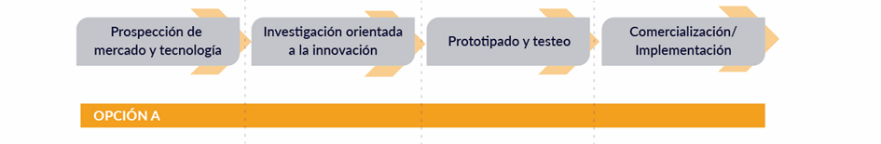 5.1OPCION B: En esta opción el proyecto no contempla financiamiento por parte de FIA para la etapa de investigación orientada a la innovación (etapa 2), ya que se trata de una innovación que no requiere de investigación o cuya investigación ha sido financiada con fondos propios o de tercero.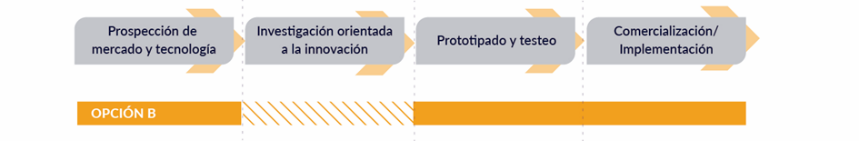 5.2OPCION C: En esta opción el proyecto no contempla financiamiento por parte de FIA para la etapa de prospección (etapa 1), ya que ésta ha sido realizada en forma previa a la postulación con fondos propios o de terceros.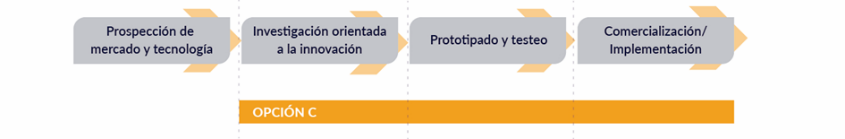 5.3OPCION D: En esta opción el proyecto postula al financiamiento de FIA para el desarrollo de las dos etapas finales del ciclo de innovación (etapa 3 y 4).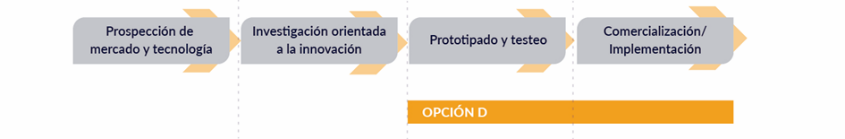 5.45.1. OPCIÓN A5.1. OPCIÓN A5.1. OPCIÓN A5.1.1. Objetivo general de la propuesta5.1.1. Objetivo general de la propuesta5.1.1. Objetivo general de la propuesta(El texto debe contener máximo 250 caracteres con espacio incluido.)(El texto debe contener máximo 250 caracteres con espacio incluido.)(El texto debe contener máximo 250 caracteres con espacio incluido.)5.1.2. Objetivos específicos de la propuesta5.1.2. Objetivos específicos de la propuesta5.1.2. Objetivos específicos de la propuestaEtapa del ciclo de innovaciónN° OEObjetivos específicos (OE)Etapa 1 Prospección1Etapa 1 Prospección2Etapa 1 ProspecciónnEtapa 2 Investigación orientada a la innovación1Etapa 2 Investigación orientada a la innovación2Etapa 2 Investigación orientada a la innovaciónnEtapa 3 Prototipado y testeo1Etapa 3 Prototipado y testeo2Etapa 3 Prototipado y testeonEtapa 4 Comercialización /Implementación1Etapa 4 Comercialización /Implementación2Etapa 4 Comercialización /Implementaciónn5.1.3. ETAPA 1: PROSPECCIÓN5.1.3. ETAPA 1: PROSPECCIÓN5.1.3. ETAPA 1: PROSPECCIÓN5.1.3. ETAPA 1: PROSPECCIÓN5.1.3. ETAPA 1: PROSPECCIÓNObjetivo específico N° XObjetivo específico N° XObjetivo específico N° XObjetivo específico N° XObjetivo específico N° X(Copiar del punto 5.1.2)(Copiar del punto 5.1.2)(Copiar del punto 5.1.2)(Copiar del punto 5.1.2)(Copiar del punto 5.1.2)Resultados esperados del OE Indicador de resultadoLínea base indicadorMeta indicadorFecha logro (mes/ año)1.2.n.Describa la metodología a utilizar para lograr el OE Describa la metodología a utilizar para lograr el OE Describa la metodología a utilizar para lograr el OE Describa la metodología a utilizar para lograr el OE Describa la metodología a utilizar para lograr el OE (Máximo 3.000 caracteres, espacios incluidos)(Máximo 3.000 caracteres, espacios incluidos)(Máximo 3.000 caracteres, espacios incluidos)(Máximo 3.000 caracteres, espacios incluidos)(Máximo 3.000 caracteres, espacios incluidos)5.1.4. ETAPA 2: INVESTIGACIÓN ORIENTADA A LA INNOVACIÓN5.1.4. ETAPA 2: INVESTIGACIÓN ORIENTADA A LA INNOVACIÓN5.1.4. ETAPA 2: INVESTIGACIÓN ORIENTADA A LA INNOVACIÓN5.1.4. ETAPA 2: INVESTIGACIÓN ORIENTADA A LA INNOVACIÓN5.1.4. ETAPA 2: INVESTIGACIÓN ORIENTADA A LA INNOVACIÓNObjetivo específico N° XObjetivo específico N° XObjetivo específico N° XObjetivo específico N° XObjetivo específico N° X(Copiar del punto 5.1.2)(Copiar del punto 5.1.2)(Copiar del punto 5.1.2)(Copiar del punto 5.1.2)(Copiar del punto 5.1.2)Resultados esperados del OE Indicador de resultadoLínea base indicadorMeta indicadorFecha logro (mes/año)1.2.n.Describa la metodología a utilizar para lograr el OE Describa la metodología a utilizar para lograr el OE Describa la metodología a utilizar para lograr el OE Describa la metodología a utilizar para lograr el OE Describa la metodología a utilizar para lograr el OE (Máximo 3.000 caracteres, espacios incluidos)(Máximo 3.000 caracteres, espacios incluidos)(Máximo 3.000 caracteres, espacios incluidos)(Máximo 3.000 caracteres, espacios incluidos)(Máximo 3.000 caracteres, espacios incluidos)5.1.5. ETAPA 3: PROTOTIPADO Y TESTEO5.1.5. ETAPA 3: PROTOTIPADO Y TESTEO5.1.5. ETAPA 3: PROTOTIPADO Y TESTEO5.1.5. ETAPA 3: PROTOTIPADO Y TESTEO5.1.5. ETAPA 3: PROTOTIPADO Y TESTEOObjetivo específico N° XObjetivo específico N° XObjetivo específico N° XObjetivo específico N° XObjetivo específico N° X(Copiar de punto 5.1.2)(Copiar de punto 5.1.2)(Copiar de punto 5.1.2)(Copiar de punto 5.1.2)(Copiar de punto 5.1.2)Resultados esperados del OE Indicador de resultadoLínea base indicadorMeta indicadorFecha logro (mes/año)1.2.n.Describa la metodología a utilizar para lograr el OE Describa la metodología a utilizar para lograr el OE Describa la metodología a utilizar para lograr el OE Describa la metodología a utilizar para lograr el OE Describa la metodología a utilizar para lograr el OE (Máximo 3.000 caracteres, espacios incluidos)(Máximo 3.000 caracteres, espacios incluidos)(Máximo 3.000 caracteres, espacios incluidos)(Máximo 3.000 caracteres, espacios incluidos)(Máximo 3.000 caracteres, espacios incluidos)5.1.6. ETAPA 4: COMERCIALIZACIÓN / IMPLEMENTACIÓN5.1.6. ETAPA 4: COMERCIALIZACIÓN / IMPLEMENTACIÓN5.1.6. ETAPA 4: COMERCIALIZACIÓN / IMPLEMENTACIÓN5.1.6. ETAPA 4: COMERCIALIZACIÓN / IMPLEMENTACIÓN5.1.6. ETAPA 4: COMERCIALIZACIÓN / IMPLEMENTACIÓNObjetivo específico XObjetivo específico XObjetivo específico XObjetivo específico XObjetivo específico X(Copiar de punto 5.1.2)(Copiar de punto 5.1.2)(Copiar de punto 5.1.2)(Copiar de punto 5.1.2)(Copiar de punto 5.1.2)Resultados esperados del OE Indicador de resultadoLínea base indicadorMeta indicadorFecha logro (mes/año)1.2.n.Describa la metodología a utilizar para lograr el OE Describa la metodología a utilizar para lograr el OE Describa la metodología a utilizar para lograr el OE Describa la metodología a utilizar para lograr el OE Describa la metodología a utilizar para lograr el OE (Máximo 3.000 caracteres, espacios incluidos)(Máximo 3.000 caracteres, espacios incluidos)(Máximo 3.000 caracteres, espacios incluidos)(Máximo 3.000 caracteres, espacios incluidos)(Máximo 3.000 caracteres, espacios incluidos)5.1.7. CARTA GANTT5.1.7. CARTA GANTT5.1.7. CARTA GANTT5.1.7. CARTA GANTT5.1.7. CARTA GANTT5.1.7. CARTA GANTT5.1.7. CARTA GANTT5.1.7. CARTA GANTT5.1.7. CARTA GANTT5.1.7. CARTA GANTT5.1.7. CARTA GANTT5.1.7. CARTA GANTT5.1.7. CARTA GANTT5.1.7. CARTA GANTT5.1.7. CARTA GANTT5.1.7. CARTA GANTTETAPAN° OEN° REActividadesMeses del año 202XMeses del año 202XMeses del año 202XMeses del año 202XMeses del año 202XMeses del año 202XMeses del año 202XMeses del año 202XMeses del año 202XMeses del año 202XMeses del año 202XMeses del año 202XETAPAN° OEN° REActividades123456789101112Etapa 1:  ProspecciónEtapa 1:  ProspecciónEtapa 1:  ProspecciónEtapa 1:  ProspecciónEtapa 2:  Investigación orientada a la innovaciónEtapa 2:  Investigación orientada a la innovaciónEtapa 2:  Investigación orientada a la innovaciónEtapa 2:  Investigación orientada a la innovaciónEtapa 3: Prototipado y testeoEtapa 3: Prototipado y testeoEtapa 3: Prototipado y testeoEtapa 3: Prototipado y testeoEtapa 4: Comercialización /ImplementaciónEtapa 4: Comercialización /ImplementaciónEtapa 4: Comercialización /ImplementaciónEtapa 4: Comercialización /Implementación5.2. OPCIÓN B5.2. OPCIÓN B5.2. OPCIÓN B5.2.1. Objetivo general de la propuesta5.2.1. Objetivo general de la propuesta5.2.1. Objetivo general de la propuesta(El texto debe contener máximo 250 caracteres con espacio incluido.)(El texto debe contener máximo 250 caracteres con espacio incluido.)(El texto debe contener máximo 250 caracteres con espacio incluido.)5.2.2. Objetivos específicos de la propuesta5.2.2. Objetivos específicos de la propuesta5.2.2. Objetivos específicos de la propuestaEtapa del ciclo de innovaciónN° OEObjetivos específicos (OE)Etapa 1 Prospección1Etapa 1 Prospección2Etapa 1 ProspecciónnEtapa 2 Investigación orientada a la innovaciónETAPA YA REALIZADA POR EL POSTULANTEETAPA YA REALIZADA POR EL POSTULANTEEtapa 3 Prototipado y testeo1Etapa 3 Prototipado y testeo2Etapa 3 Prototipado y testeonEtapa 4 Comercialización / Implementación1Etapa 4 Comercialización / Implementación2Etapa 4 Comercialización / Implementaciónn5.2.3. ETAPA 1: PROSPECCIÓN5.2.3. ETAPA 1: PROSPECCIÓN5.2.3. ETAPA 1: PROSPECCIÓN5.2.3. ETAPA 1: PROSPECCIÓN5.2.3. ETAPA 1: PROSPECCIÓNObjetivo específico N° XObjetivo específico N° XObjetivo específico N° XObjetivo específico N° XObjetivo específico N° X(Copiar del punto 5.2.2)(Copiar del punto 5.2.2)(Copiar del punto 5.2.2)(Copiar del punto 5.2.2)(Copiar del punto 5.2.2)Resultados esperados del OE Indicador de resultadoLínea base indicadorMeta indicadorFecha logro (mes/ año)1.2.n.Describa la metodología a utilizar para lograr el OE.Describa la metodología a utilizar para lograr el OE.Describa la metodología a utilizar para lograr el OE.Describa la metodología a utilizar para lograr el OE.Describa la metodología a utilizar para lograr el OE.(Máximo 3.000 caracteres, espacios incluidos)(Máximo 3.000 caracteres, espacios incluidos)(Máximo 3.000 caracteres, espacios incluidos)(Máximo 3.000 caracteres, espacios incluidos)(Máximo 3.000 caracteres, espacios incluidos)5.2.4. ETAPA 2: INVESTIGACIÓN ORIENTADA A LA INNOVACIÓNDescribir y justificar el cumplimiento exitoso de la etapa 2 del ciclo de innovación o que no requiere de la realización de la etapa 2. Es decir, debe entregar todos los antecedentes necesarios que demuestren que realizo la prueba de concepto que permitió verificar que la solución innovadora es apta de ser explotada de una manera útil, o en el caso que la innovación a desarrollar no requiere investigación debe entregar los antecedentes que sustenten esta declaración.(Máximo 4.000 caracteres, espacios incluidos)5.2.5. ETAPA 3: PROTOTIPADO Y TESTEO5.2.5. ETAPA 3: PROTOTIPADO Y TESTEO5.2.5. ETAPA 3: PROTOTIPADO Y TESTEO5.2.5. ETAPA 3: PROTOTIPADO Y TESTEO5.2.5. ETAPA 3: PROTOTIPADO Y TESTEOObjetivo específico N° XObjetivo específico N° XObjetivo específico N° XObjetivo específico N° XObjetivo específico N° X(Copiar de punto 5.2.2)(Copiar de punto 5.2.2)(Copiar de punto 5.2.2)(Copiar de punto 5.2.2)(Copiar de punto 5.2.2)Resultados esperados del OE Indicador de resultadoLínea base indicadorMeta indicadorFecha logro (mes/ año)1.2.n.Describa la metodología a utilizar para lograr el OE Describa la metodología a utilizar para lograr el OE Describa la metodología a utilizar para lograr el OE Describa la metodología a utilizar para lograr el OE Describa la metodología a utilizar para lograr el OE (Máximo 3.000 caracteres, espacios incluidos)(Máximo 3.000 caracteres, espacios incluidos)(Máximo 3.000 caracteres, espacios incluidos)(Máximo 3.000 caracteres, espacios incluidos)(Máximo 3.000 caracteres, espacios incluidos)5.2.6. ETAPA 4: COMERCIALIZACIÓN / IMPLEMENTACIÓN5.2.6. ETAPA 4: COMERCIALIZACIÓN / IMPLEMENTACIÓN5.2.6. ETAPA 4: COMERCIALIZACIÓN / IMPLEMENTACIÓN5.2.6. ETAPA 4: COMERCIALIZACIÓN / IMPLEMENTACIÓN5.2.6. ETAPA 4: COMERCIALIZACIÓN / IMPLEMENTACIÓNObjetivo específico XObjetivo específico XObjetivo específico XObjetivo específico XObjetivo específico X(Copiar de punto 5.2.2)(Copiar de punto 5.2.2)(Copiar de punto 5.2.2)(Copiar de punto 5.2.2)(Copiar de punto 5.2.2)Resultados esperados del OE Indicador de resultadoLínea base indicadorMeta indicadorFecha logro (mes/ año)1.2.n.Describa la metodología a utilizar para lograr el OE Describa la metodología a utilizar para lograr el OE Describa la metodología a utilizar para lograr el OE Describa la metodología a utilizar para lograr el OE Describa la metodología a utilizar para lograr el OE (Máximo 3.000 caracteres, espacios incluidos)(Máximo 3.000 caracteres, espacios incluidos)(Máximo 3.000 caracteres, espacios incluidos)(Máximo 3.000 caracteres, espacios incluidos)(Máximo 3.000 caracteres, espacios incluidos)5.2.7. CARTA GANTT5.2.7. CARTA GANTT5.2.7. CARTA GANTT5.2.7. CARTA GANTT5.2.7. CARTA GANTT5.2.7. CARTA GANTT5.2.7. CARTA GANTT5.2.7. CARTA GANTT5.2.7. CARTA GANTT5.2.7. CARTA GANTT5.2.7. CARTA GANTT5.2.7. CARTA GANTT5.2.7. CARTA GANTT5.2.7. CARTA GANTT5.2.7. CARTA GANTT5.2.7. CARTA GANTTETAPAN° OEN° REActividadesMeses del año 202XMeses del año 202XMeses del año 202XMeses del año 202XMeses del año 202XMeses del año 202XMeses del año 202XMeses del año 202XMeses del año 202XMeses del año 202XMeses del año 202XMeses del año 202XETAPAN° OEN° REActividades123456789101112Etapa 1:  ProspecciónEtapa 1:  ProspecciónEtapa 1:  ProspecciónEtapa 1:  ProspecciónEtapa 3: Prototipado y testeoEtapa 3: Prototipado y testeoEtapa 3: Prototipado y testeoEtapa 3: Prototipado y testeoEtapa 4: Comercialización /ImplementaciónEtapa 4: Comercialización /ImplementaciónEtapa 4: Comercialización /ImplementaciónEtapa 4: Comercialización /Implementación5.3. OPCIÓN C5.3. OPCIÓN C5.3. OPCIÓN C5.3.1. Objetivo general de la propuesta5.3.1. Objetivo general de la propuesta5.3.1. Objetivo general de la propuesta(El texto debe contener máximo 250 caracteres con espacio incluido.)(El texto debe contener máximo 250 caracteres con espacio incluido.)(El texto debe contener máximo 250 caracteres con espacio incluido.)5.3.2. Objetivos específicos de la propuesta5.3.2. Objetivos específicos de la propuesta5.3.2. Objetivos específicos de la propuestaEtapa del ciclo de innovaciónN° OEObjetivos específicos (OE)Etapa 1 ProspecciónETAPA YA REALIZADA POR EL POSTULANTEETAPA YA REALIZADA POR EL POSTULANTEEtapa 2 Investigación orientada a la innovación1Etapa 2 Investigación orientada a la innovación2Etapa 2 Investigación orientada a la innovaciónnEtapa 3 Prototipado y testeo1Etapa 3 Prototipado y testeo2Etapa 3 Prototipado y testeonEtapa 4 Comercialización/ Implementación1Etapa 4 Comercialización/ Implementación2Etapa 4 Comercialización/ Implementaciónn5.3.3. ETAPA 1: PROSPECCIÓNDescribir y justificar el cumplimiento exitoso de la etapa 1 del ciclo de innovación. Es decir debe entregar todos los antecedentes necesarios que demuestren que obtuvo el concepto o tecnología formulados y prospectado ( se ha enunciado en términos claros y precisos el concepto o tecnología a desarrollar y se ha realizado su prospección de mercado, cuantificando el tamaño potencial de mercado y caracterizando los clientes, la competencia y el entorno regulatorio, y/o su prospección tecnológica, identificando las tecnologías que pueden ayudar a resolver el problema abordado o que puedan representar una amenaza para el futuro negocio).(Máximo 4.000 caracteres, espacios incluidos)5.3.4. ETAPA 2: INVESTIGACIÓN ORIENTADA A LA INNOVACIÓN5.3.4. ETAPA 2: INVESTIGACIÓN ORIENTADA A LA INNOVACIÓN5.3.4. ETAPA 2: INVESTIGACIÓN ORIENTADA A LA INNOVACIÓN5.3.4. ETAPA 2: INVESTIGACIÓN ORIENTADA A LA INNOVACIÓN5.3.4. ETAPA 2: INVESTIGACIÓN ORIENTADA A LA INNOVACIÓNObjetivo específico N° XObjetivo específico N° XObjetivo específico N° XObjetivo específico N° XObjetivo específico N° X(Copiar del punto 5.3.2)(Copiar del punto 5.3.2)(Copiar del punto 5.3.2)(Copiar del punto 5.3.2)(Copiar del punto 5.3.2)Resultados esperados del OE Indicador de resultadoLínea base indicadorMeta indicadorFecha logro (mes/año)1.2.n.Describa la metodología a utilizar para lograr el OE Describa la metodología a utilizar para lograr el OE Describa la metodología a utilizar para lograr el OE Describa la metodología a utilizar para lograr el OE Describa la metodología a utilizar para lograr el OE (Máximo 3.000 caracteres, espacios incluidos)(Máximo 3.000 caracteres, espacios incluidos)(Máximo 3.000 caracteres, espacios incluidos)(Máximo 3.000 caracteres, espacios incluidos)(Máximo 3.000 caracteres, espacios incluidos)5.3.5. ETAPA 3: PROTOTIPADO Y TESTEO5.3.5. ETAPA 3: PROTOTIPADO Y TESTEO5.3.5. ETAPA 3: PROTOTIPADO Y TESTEO5.3.5. ETAPA 3: PROTOTIPADO Y TESTEO5.3.5. ETAPA 3: PROTOTIPADO Y TESTEOObjetivo específico N° XObjetivo específico N° XObjetivo específico N° XObjetivo específico N° XObjetivo específico N° X(Copiar de punto 5.3.2)(Copiar de punto 5.3.2)(Copiar de punto 5.3.2)(Copiar de punto 5.3.2)(Copiar de punto 5.3.2)Resultados esperados del OE Indicador de resultadoLínea base indicadorMeta indicadorFecha logro (mes/año)1.2.n.Describa la metodología a utilizar para lograr el OE Describa la metodología a utilizar para lograr el OE Describa la metodología a utilizar para lograr el OE Describa la metodología a utilizar para lograr el OE Describa la metodología a utilizar para lograr el OE (Máximo 3.000 caracteres, espacios incluidos)(Máximo 3.000 caracteres, espacios incluidos)(Máximo 3.000 caracteres, espacios incluidos)(Máximo 3.000 caracteres, espacios incluidos)(Máximo 3.000 caracteres, espacios incluidos)5.3.6. ETAPA 4: COMERCIALIZACIÓN / IMPLEMENTACIÓN5.3.6. ETAPA 4: COMERCIALIZACIÓN / IMPLEMENTACIÓN5.3.6. ETAPA 4: COMERCIALIZACIÓN / IMPLEMENTACIÓN5.3.6. ETAPA 4: COMERCIALIZACIÓN / IMPLEMENTACIÓN5.3.6. ETAPA 4: COMERCIALIZACIÓN / IMPLEMENTACIÓNObjetivo específico XObjetivo específico XObjetivo específico XObjetivo específico XObjetivo específico X(Copiar de punto 5.3.2)(Copiar de punto 5.3.2)(Copiar de punto 5.3.2)(Copiar de punto 5.3.2)(Copiar de punto 5.3.2)Resultados esperados del OE Indicador de resultadoLínea base indicadorMeta indicadorFecha logro (mes/año)1.2.n.Describa la metodología a utilizar para lograr el OE Describa la metodología a utilizar para lograr el OE Describa la metodología a utilizar para lograr el OE Describa la metodología a utilizar para lograr el OE Describa la metodología a utilizar para lograr el OE (Máximo 3.000 caracteres, espacios incluidos)(Máximo 3.000 caracteres, espacios incluidos)(Máximo 3.000 caracteres, espacios incluidos)(Máximo 3.000 caracteres, espacios incluidos)(Máximo 3.000 caracteres, espacios incluidos)5.3.7. CARTA GANTT5.3.7. CARTA GANTT5.3.7. CARTA GANTT5.3.7. CARTA GANTT5.3.7. CARTA GANTT5.3.7. CARTA GANTT5.3.7. CARTA GANTT5.3.7. CARTA GANTT5.3.7. CARTA GANTT5.3.7. CARTA GANTT5.3.7. CARTA GANTT5.3.7. CARTA GANTT5.3.7. CARTA GANTT5.3.7. CARTA GANTT5.3.7. CARTA GANTT5.3.7. CARTA GANTTETAPAN° OEN° REActividadesMeses del año 202XMeses del año 202XMeses del año 202XMeses del año 202XMeses del año 202XMeses del año 202XMeses del año 202XMeses del año 202XMeses del año 202XMeses del año 202XMeses del año 202XMeses del año 202XETAPAN° OEN° RE123456789101112Etapa 2:  Investigación orientada a la innovaciónEtapa 2:  Investigación orientada a la innovaciónEtapa 2:  Investigación orientada a la innovaciónEtapa 2:  Investigación orientada a la innovaciónEtapa 3: Prototipado y testeoEtapa 3: Prototipado y testeoEtapa 3: Prototipado y testeoEtapa 3: Prototipado y testeoEtapa 4: Comercialización /ImplementaciónEtapa 4: Comercialización /ImplementaciónEtapa 4: Comercialización /ImplementaciónEtapa 4: Comercialización /Implementación5.4. OPCIÓN D5.4. OPCIÓN D5.4. OPCIÓN D5.4.1. Objetivo general de la propuesta5.4.1. Objetivo general de la propuesta5.4.1. Objetivo general de la propuesta(El texto debe contener máximo 250 caracteres con espacio incluido.)(El texto debe contener máximo 250 caracteres con espacio incluido.)(El texto debe contener máximo 250 caracteres con espacio incluido.)5.4.2. Objetivos específicos de la propuesta5.4.2. Objetivos específicos de la propuesta5.4.2. Objetivos específicos de la propuestaEtapa del ciclo de innovaciónN° OEObjetivos específicos (OE)Etapa 1 ProspecciónETAPA YA REALIZADA POR EL POSTULANTEETAPA YA REALIZADA POR EL POSTULANTEEtapa 2 Investigación orientada a la innovaciónETAPA YA REALIZADA POR EL POSTULANTEETAPA YA REALIZADA POR EL POSTULANTEEtapa 3 Prototipado y testeo1Etapa 3 Prototipado y testeo2Etapa 3 Prototipado y testeonEtapa 4 Comercialización / Implementación1Etapa 4 Comercialización / Implementación2Etapa 4 Comercialización / Implementaciónn5.4.3. ETAPA 1: PROSPECCIÓNDescribir y justificar el cumplimiento exitoso de la etapa 1 del ciclo de innovación. Es decir debe entregar todos los antecedentes necesarios que demuestren que obtuvo el concepto o tecnología formulados y prospectado, se ha enunciado en términos claros y precisos el concepto o tecnología a desarrollar y se ha realizado su prospección de mercado, cuantificando el tamaño potencial de mercado y caracterizando los clientes, la competencia y el entorno regulatorio, y/o su prospección tecnológica, identificando las tecnologías que pueden ayudar a resolver el problema abordado o que puedan representar una amenaza para el futuro negocio.(Máximo 4.000 caracteres, espacios incluidos)5.4.4. ETAPA 2: INVESTIGACIÓN ORIENTADA A LA INNOVACIÓNDescribir y justificar el cumplimiento exitoso de la etapa 2 del ciclo de innovación o que no requiere de la realización de la etapa 2. Es decir, debe entregar todos los antecedentes necesarios que demuestren que realizo la prueba de concepto que permitió verificar que la solución innovadora es apta de ser explotada de una manera útil, o en el caso que la innovación a desarrollar no requiere investigación debe entregar los antecedentes que sustenten esta declaración.(Máximo 4.000 caracteres, espacios incluidos)5.4.5. ETAPA 3: PROTOTIPADO Y TESTEO5.4.5. ETAPA 3: PROTOTIPADO Y TESTEO5.4.5. ETAPA 3: PROTOTIPADO Y TESTEO5.4.5. ETAPA 3: PROTOTIPADO Y TESTEO5.4.5. ETAPA 3: PROTOTIPADO Y TESTEOObjetivo específico N° XObjetivo específico N° XObjetivo específico N° XObjetivo específico N° XObjetivo específico N° X(Copiar de punto 5.4.2)(Copiar de punto 5.4.2)(Copiar de punto 5.4.2)(Copiar de punto 5.4.2)(Copiar de punto 5.4.2)Resultados esperados del OE Indicador de resultadoLínea base indicadorMeta indicadorFecha logro (mes/año)1.2.n.Describa la metodología a utilizar para lograr el OE Describa la metodología a utilizar para lograr el OE Describa la metodología a utilizar para lograr el OE Describa la metodología a utilizar para lograr el OE Describa la metodología a utilizar para lograr el OE (Máximo 3.000 caracteres, espacios incluidos)(Máximo 3.000 caracteres, espacios incluidos)(Máximo 3.000 caracteres, espacios incluidos)(Máximo 3.000 caracteres, espacios incluidos)(Máximo 3.000 caracteres, espacios incluidos)5.4.6. ETAPA 4: COMERCIALIZACIÓN / IMPLEMENTACIÓN5.4.6. ETAPA 4: COMERCIALIZACIÓN / IMPLEMENTACIÓN5.4.6. ETAPA 4: COMERCIALIZACIÓN / IMPLEMENTACIÓN5.4.6. ETAPA 4: COMERCIALIZACIÓN / IMPLEMENTACIÓN5.4.6. ETAPA 4: COMERCIALIZACIÓN / IMPLEMENTACIÓNObjetivo específico XObjetivo específico XObjetivo específico XObjetivo específico XObjetivo específico X(Copiar de punto 5.4.2)(Copiar de punto 5.4.2)(Copiar de punto 5.4.2)(Copiar de punto 5.4.2)(Copiar de punto 5.4.2)Resultados esperados del OE Indicador de resultadoLínea base indicadorMeta indicadorFecha logro (mes/año)1.2.n.Describa la metodología a utilizar para lograr el OE Describa la metodología a utilizar para lograr el OE Describa la metodología a utilizar para lograr el OE Describa la metodología a utilizar para lograr el OE Describa la metodología a utilizar para lograr el OE (Máximo 3.000 caracteres, espacios incluidos)(Máximo 3.000 caracteres, espacios incluidos)(Máximo 3.000 caracteres, espacios incluidos)(Máximo 3.000 caracteres, espacios incluidos)(Máximo 3.000 caracteres, espacios incluidos)5.4.7. CARTA GANTT5.4.7. CARTA GANTT5.4.7. CARTA GANTT5.4.7. CARTA GANTT5.4.7. CARTA GANTT5.4.7. CARTA GANTT5.4.7. CARTA GANTT5.4.7. CARTA GANTT5.4.7. CARTA GANTT5.4.7. CARTA GANTT5.4.7. CARTA GANTT5.4.7. CARTA GANTT5.4.7. CARTA GANTT5.4.7. CARTA GANTT5.4.7. CARTA GANTT5.4.7. CARTA GANTTETAPAN° OEN° REActividadesMeses del año 202XMeses del año 202XMeses del año 202XMeses del año 202XMeses del año 202XMeses del año 202XMeses del año 202XMeses del año 202XMeses del año 202XMeses del año 202XMeses del año 202XMeses del año 202XETAPAN° OEN° REActividades123456789101112Etapa 3: Prototipado y testeoEtapa 3: Prototipado y testeoEtapa 3: Prototipado y testeoEtapa 3: Prototipado y testeoEtapa 4: Comercialización /ImplementaciónEtapa 4: Comercialización /ImplementaciónEtapa 4: Comercialización /ImplementaciónEtapa 4: Comercialización /ImplementaciónHITOS CRÍTICOSIndique los hitos críticos asociados al desarrollo del proyecto, de acuerdo con la opción de postulación seleccionada. Los hitos deben dar cuenta del cumplimiento de los resultados asociados a cada etapa del ciclo de innovación los cuales se indican en el numeral 1.5 de las Bases Técnicas y Administrativas de “Proyecto de innovación Región de O’Higgins 2021””.HITOS CRÍTICOSIndique los hitos críticos asociados al desarrollo del proyecto, de acuerdo con la opción de postulación seleccionada. Los hitos deben dar cuenta del cumplimiento de los resultados asociados a cada etapa del ciclo de innovación los cuales se indican en el numeral 1.5 de las Bases Técnicas y Administrativas de “Proyecto de innovación Región de O’Higgins 2021””.HITOS CRÍTICOSIndique los hitos críticos asociados al desarrollo del proyecto, de acuerdo con la opción de postulación seleccionada. Los hitos deben dar cuenta del cumplimiento de los resultados asociados a cada etapa del ciclo de innovación los cuales se indican en el numeral 1.5 de las Bases Técnicas y Administrativas de “Proyecto de innovación Región de O’Higgins 2021””.HITOS CRÍTICOSIndique los hitos críticos asociados al desarrollo del proyecto, de acuerdo con la opción de postulación seleccionada. Los hitos deben dar cuenta del cumplimiento de los resultados asociados a cada etapa del ciclo de innovación los cuales se indican en el numeral 1.5 de las Bases Técnicas y Administrativas de “Proyecto de innovación Región de O’Higgins 2021””.HITOS CRÍTICOSIndique los hitos críticos asociados al desarrollo del proyecto, de acuerdo con la opción de postulación seleccionada. Los hitos deben dar cuenta del cumplimiento de los resultados asociados a cada etapa del ciclo de innovación los cuales se indican en el numeral 1.5 de las Bases Técnicas y Administrativas de “Proyecto de innovación Región de O’Higgins 2021””.Etapas del ciclo de innovaciónN° OEHitos críticosN° Resultados esperados (RE)Fecha prevista de cumplimiento (mes y año)Etapa 1:  ProspecciónEtapa 1:  ProspecciónEtapa 2:  Investigación orientada a la innovaciónEtapa 2:  Investigación orientada a la innovaciónEtapa 3: Prototipado y testeoEtapa 3: Prototipado y testeoEtapa 4: Comercialización /ImplementaciónEtapa 4: Comercialización /ImplementaciónCONDICIONES HABILITANTES PARA EJECUTAR EL PROYECTOCONDICIONES HABILITANTES PARA EJECUTAR EL PROYECTO7.1 Marque con una x, la titularidad de la tenencia del terreno en el cual se va a desarrollar el proyecto. 7.1 Marque con una x, la titularidad de la tenencia del terreno en el cual se va a desarrollar el proyecto. PropietarioArrendatarioComodatoNo aplica7. 2 Marque con una x, la titularidad sobre los derechos de aprovechamiento de agua vinculados al proyecto. En el caso que se considere pertinente, FIA solicitará los documentos de respaldo en el momento de la negociación.7. 2 Marque con una x, la titularidad sobre los derechos de aprovechamiento de agua vinculados al proyecto. En el caso que se considere pertinente, FIA solicitará los documentos de respaldo en el momento de la negociación.PropietarioArrendatarioComodatoNo aplicaPROTECCIÓN DE LOS RESULTADOS PROTECCIÓN DE LOS RESULTADOS PROTECCIÓN DE LOS RESULTADOS PROTECCIÓN DE LOS RESULTADOS 8.1 Indique si la propuesta aborda la protección del producto/servicio, procesos o resultado generado por el proyecto. (Marque con una X)8.1 Indique si la propuesta aborda la protección del producto/servicio, procesos o resultado generado por el proyecto. (Marque con una X)8.1 Indique si la propuesta aborda la protección del producto/servicio, procesos o resultado generado por el proyecto. (Marque con una X)8.1 Indique si la propuesta aborda la protección del producto/servicio, procesos o resultado generado por el proyecto. (Marque con una X)SÍNO8.2 Si su respuesta anterior fue Sí, detalle cuál o cuáles de los siguientes mecanismos tiene previsto utilizar para la protección: marca comercial, marcas colectivas, marcas de certificación, denominación de origen, indicación geográfica, patente de invención, derecho de autor, diseño industrial, modelo de utilidad o secreto industrial. 8.2 Si su respuesta anterior fue Sí, detalle cuál o cuáles de los siguientes mecanismos tiene previsto utilizar para la protección: marca comercial, marcas colectivas, marcas de certificación, denominación de origen, indicación geográfica, patente de invención, derecho de autor, diseño industrial, modelo de utilidad o secreto industrial. 8.2 Si su respuesta anterior fue Sí, detalle cuál o cuáles de los siguientes mecanismos tiene previsto utilizar para la protección: marca comercial, marcas colectivas, marcas de certificación, denominación de origen, indicación geográfica, patente de invención, derecho de autor, diseño industrial, modelo de utilidad o secreto industrial. 8.2 Si su respuesta anterior fue Sí, detalle cuál o cuáles de los siguientes mecanismos tiene previsto utilizar para la protección: marca comercial, marcas colectivas, marcas de certificación, denominación de origen, indicación geográfica, patente de invención, derecho de autor, diseño industrial, modelo de utilidad o secreto industrial. (Máximo 2.000 caracteres, espacios incluidos)(Máximo 2.000 caracteres, espacios incluidos)(Máximo 2.000 caracteres, espacios incluidos)(Máximo 2.000 caracteres, espacios incluidos)SERVICIOS DE TERCEROSSi corresponde, indique en el siguiente cuadro las actividades que serán realizadas por terceros, según la opción de postulación y las etapas del ciclo de innovación asociadas a esta. Enumere las actividades y servicios que serán externalizados para la ejecución del proyecto. SERVICIOS DE TERCEROSSi corresponde, indique en el siguiente cuadro las actividades que serán realizadas por terceros, según la opción de postulación y las etapas del ciclo de innovación asociadas a esta. Enumere las actividades y servicios que serán externalizados para la ejecución del proyecto. SERVICIOS DE TERCEROSSi corresponde, indique en el siguiente cuadro las actividades que serán realizadas por terceros, según la opción de postulación y las etapas del ciclo de innovación asociadas a esta. Enumere las actividades y servicios que serán externalizados para la ejecución del proyecto. EtapaN°Servicios a terceros y actividadesEtapa 1Prospección1Etapa 1ProspecciónnEtapa 2Investigación orientada a la innovaciónnEtapa 2Investigación orientada a la innovaciónnEtapa 3Prototipado y testeonEtapa 3Prototipado y testeonEtapa 4 Comercialización /ImplementaciónnEtapa 4 Comercialización /ImplementaciónnGLOSARIOGLOSARIOEtapas del ciclo de innovaciónEtapa 1–Prospección: Busca determinar el alcance del problema o necesidad que se desea abordar, e identificar tecnologías y conocimientos existentes que puedan ayudar a resolver el problema u oportunidad.Etapas del ciclo de innovaciónEtapa 2-Investigación orientada a la innovación: Busca generar nuevos conocimientos y desarrollar soluciones para que la innovación en producto sea comercializada, y/o sea implementada en el caso de innovación en proceso.Etapas del ciclo de innovaciónEtapa 3 - Prototipado y testeo: Busca prototipar y testear las soluciones de producto y/o proceso hasta ser validadas en un entorno real, con usuarios/clientes potenciales, proveedores de insumos, o en el proceso productivo según sea necesario.Etapas del ciclo de innovaciónEtapa 4 - Comercialización / Implementación: Busca implementar la innovación, comercializándola en el caso de innovación de producto (a través de una primera venta), o mediante la incorporación efectiva en un sistema productivo en el caso de la innovación de proceso (mediante la disminución de costos y/o mejora en la calidad).Objetivo generalDebe dar respuesta a lo que se quiere lograr con la propuesta. Se expresa con un verbo que da cuenta de lo que se va a realizar.Objetivos específicosConstituyen los distintos aspectos que se deben abordar conjuntamente para alcanzar el objetivo general de la propuesta. Cada objetivo específico debe conducir a un resultado cuantificable y verificable. Se expresan con un verbo que da cuenta de lo que se va a realizar (Ejemplo; definir, describir, identificar, cuantificar, entre otros). Se sugiere no más de tres objetivos por etapa.Resultados esperadosEl conjunto de resultados esperados debe dar cuenta del logro del objetivo general de la propuesta. Un objetivo específico puede requerir del logro de uno o más resultados esperados para asegurar y verificar su cumplimiento.Indicador de resultadoCorresponde a unidades, elementos o características que nos permiten medir aspectos cuantitativos o cualitativos. Siempre deben ser cuantificables, verificables, relevantes, concretos y asociados a un plazo. Existen indicadores de eficiencia, eficacia, calidad, productividad, rentabilidad, comercialización, sustentabilidad, sostenibilidad (medioambiental), organizacional, cultural, de difusión, etc.Línea base indicadorLa línea base corresponde a un valor cuantificado al inicio del proyecto, en la unidad definida en el indicador de resultado. La línea base debe corresponder al valor actual del sector productivo a nivel comercial. Si no existe línea base para el nuevo producto/servicio se deberá considerar el valor a nivel comercial de productos/servicios de la competencia.Meta indicadorLa meta del indicador debe cuantificar la agregación del valor del producto/servicio reportado en la línea base.Fecha logro indicadorSe deberá adecuar al periodo de ejecución según la opción de postulación seleccionada y las etapas asociadas a esta ( Detalle en el numeral 1.7 Periodo de ejecución de las Bases Técnicas y Administrativas de “Proyecto de innovación Región de O’Higgins 2021”).MetodologíaIndique y describa detalladamente cómo logrará el cumplimiento de este objetivo específico. Considerar todos los procedimientos que se van a utilizar, como tipo de análisis, equipamiento, productos, ensayos, técnicas, tecnologías, manejo productivo, entre otros.Carta GanttIndique las actividades que deben realizarse para el desarrollo del proyecto y su secuencia cronológica por año calendario, asociándolas a los objetivos específicos (OE) y resultados esperados (RE) por etapa.ANEXOSConsiderar los siguientes formatos de anexos solicitados en la plataforma de postulación (http://convocatoria.fia.cl/). Recordar que cada uno de los anexos deben ser cargados en la plataforma de postulación de FIA de manera individual, es decir, cada anexo debe corresponder a un solo archivo en formato PDF. En el caso que se presente un documento incompleto o ilegible, o archivo que no pueda abrirse o se encuentre dañado, se le concederá por una sola vez un plazo de hasta cinco (5) días hábiles, contados desde la notificación que se realizará a través del correo electrónico oficial de comunicación, para remitir a FIA los documentos correspondientes y subsanar dicha situación. En caso de persistir dicha situación, se tendrá por no presentado o por no cumplido el requisito respectivo.